To place an order, please enter the quantity of credits required next to each course,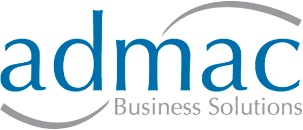 complete the order confirmation section, and return by email to: enquiries@admac.co.ukShould you have any queries please feel free to call on: 0800 389 5363	* Our Top CoursesCredits are available either individually, or with bulk purchase savings, at the following rates:Learning Management System (LMS) access and support is included for 1 year from the date of purchase. Credits must be assigned to specific courses when ordering and cannot be transferred to another title once processed. Additional ‘top-up’ credits can be added within 6 months of purchase at the same matched rate, regardless of quantity.Order ConfirmationAll prices exclude VAT. Invoices will be raised on the date of processing, with payment due in advance for new customers, or on 30-day credit account for existing customers. Should your requirements change, cancellation will be accepted within 14 days of purchase, with any unused credits fully refunded.* To qualify for Member Pricing, clients must be subscribed to a monthly consultancy service fee.Internal Use OnlyTitleQtyTitleQtyTitleQtyHealth and Safety CoursesHealth and Safety CoursesHealth and Safety CoursesHealth and Safety CoursesHealth and Safety CoursesHealth and Safety CoursesAbrasive Wheel SafetyFire Marshal & WardenLegionella AwarenessAccident ReportingFire Marshal & Warden in CareLOLERAnaphylaxis & Allergies for Schools & CarersFire Marshal & Warden in ConstructionLone Worker SafetyAsbestos AwarenessFire Marshal & Warden in EducationManaging ContractorsAsthma Awareness for Schools & CarersFirst Aid Appointed PersonManual HandlingBanksman EssentialsFirst Aid Refresher – CPR/AEDManual Handling including TyresCDM RegulationsFirst Aid Refresher – Emergency First AiderMedication Awareness in CareConfined SpacesFirst Aid Refresher – First AiderMedication Awareness in EducationCOSHHFirst Aid Refresher – PaediatricMoving & Handling PeopleDiabetes Awareness for Schools & CarersFirst Aid Requirements & RIDDORNoise AwarenessDisplay Screen Equipment (DSE)Food Allergy AwarenessPersonal Protective Equipment (PPE)Driver AwarenessFood Safety & Hygiene – Level 1PUWERDSEARFood Safety & Hygiene – Level 2Respiratory Protective Equipment (RPE)Dust AwarenessGeneral Workshop SafetyRisk AssessmentElectrical SafetyHACCP – Level 2School Trips for Organisers & SupportEpilepsy Awareness for Schools & CarersHand Arm Vibration Awareness (HAVS)SharpsEye ProtectionHandling Aggressive BehaviourSlips, Trips & FallsFire AwarenessHealth & Safety EssentialsSpill Kits: Bodily FluidsFire Awareness in CareHealth & Safety for HomeworkersSpill Kits: Chemicals & OilsFire Awareness in ConstructionInfection Prevention & ControlWorking at HeightFire Awareness in EducationLadder SafetyWorking in Licensed Premises (Bar Staff)Fire Extinguisher UseHR Compliance CoursesHR Compliance CoursesHR Compliance CoursesHR Compliance CoursesHR Compliance CoursesHR Compliance CoursesAssessing Mental CapacityEffective Remote WorkingNeurodiversity AwarenessAutism AwarenessEquality, Diversity & InclusionNew & Expectant Mothers at WorkBuilding ResilienceFGM Awareness & PreventionPrevent DutyBullying & HarassmentGender Identity & ExpressionReturning to WorkConflict ResolutionHR Compliance & Wellbeing EssentialsReturning to Work after COVID-19Customer Service SkillsManaging AnxietySafer Recruitment in EducationDementia AwarenessMenopause AwarenessSexual Harassment AwarenessDementia Awareness for CarersMental Health AwarenessStress Awareness & ManagementDisability Awareness & InclusionMental Health Awareness for CareTime ManagementDomestic Abuse AwarenessMental Health Awareness for ConstructionUnconscious BiasDrug & Alcohol AwarenessMental Health Awareness for EducationBusiness Compliance CoursesBusiness Compliance CoursesBusiness Compliance CoursesBusiness Compliance CoursesBusiness Compliance CoursesBusiness Compliance CoursesAnti-BriberyConsumer Rights for Retailers (Goods)GDPR EU EssentialsAnti-Money LaunderingConsumer Rights for Retailers (Services)GDPR EU RefresherAnti-Tax Evasion (Audio Course)Cyber Security AwarenessGDPR UK EssentialsBomb Threats & Suspicious PackagesEnergy Efficiency AwarenessGDPR UK in EducationBusiness Compliance EssentialsEnvironmental AwarenessModern SlaveryCompetition LawFraud Awareness & PreventionSocial Media AwarenessConsumer Rights for Retailers (Digital)Freedom of InformationWhistleblowingCare Certificate CoursesCare Certificate CoursesCare Certificate CoursesCare Certificate CoursesCare Certificate CoursesCare Certificate CoursesBasic Life Support in CareHandling Information in CarePrivacy & Dignity in CareCommunication in CareHealth & Safety in CareSafeguarding ChildrenDuty of CareInfection Prevention & Control in CareSafeguarding Vulnerable AdultsEquality and Diversity in CareMental Health, Dementia, Learning DisabilitiesUnderstanding Your Role in CareFluids & Nutrition in CarePerson-Centred CareYour Personal Development in CareSoft SkillsSoft SkillsSoft SkillsSoft SkillsSoft SkillsSoft SkillsActive ListeningDelivering Bad NewsProject Management EssentialsAnger ManagementEffective MeetingsResponding to ChangeCoaching and MentoringEmotional IntelligenceRecognising Your ValueCommunication SkillsLeadership SkillsSetting GoalsConfidence BuildingMindfulnessSpeaking ConfidentlyCreative ThinkingOrganisational SkillsTeamwork SkillsCritical ThinkingPresentation SkillsWriting Effective EmailsDecision MakingProblem SolvingManagement CoursesManagement CoursesManagement CoursesManagement CoursesManagement CoursesManagement CoursesBullying & Harassment for ManagementHealth & Safety for Managers & SupervisorsSchool Trips for ManagementGDPR EU Advanced (Management) TrainingMental Health Awareness for ManagersUnconscious Bias for ManagementGDPR UK Advanced (Management) Training1-4 Credits5-9 Credits10-24 Credits25-49 Credits50-99 Credits100+ Credits£30 each£25 each£20 each£15 each£10 eachPlease CallTotal CreditsPrice EachTotal Cost (exc. VAT)PO Number (if needed)Your DetailsYour DetailsYour DetailsYour DetailsCompany NameYour NameTelephoneEmailDate ReceivedDate ProcessedProcessed ByInvoice #